Re-opening of DDAT Schools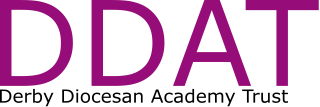 May 2020Interventions for children returning to SchoolUniversal offerTargeted offerSpecialist offerRe-engagementCommunication with parents.Assessment of all children’s physical, social/emotional and educational (new) needs.Communication with all parents to inform the assessment.Review of additional needs of children previously and newly identified as requiring more targeted interventions.Pupil counselling.Additional work with parent/family eg attendance support.Review of additional needs of children previously and newly identified as requiring more specialist interventions.Pupil counselling.Additional work with parent/family eg attendance support.Referral to specialist health and social care services.RelationshipsActivities schedule to re-build positive learning environment and behaviours for learning.Pupil counselling.Additional work with parent/family.Pupil counselling.Additional work with parent/family.Referral to specialist health and social care services.Routines